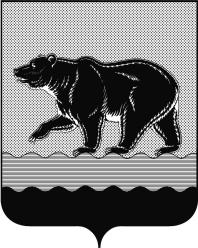 СЧЁТНАЯ ПАЛАТАГОРОДА НЕФТЕЮГАНСКА16 микрорайон, 23 дом, помещение 97, г. Нефтеюганск, 
Ханты-Мансийский автономный округ - Югра (Тюменская область), 628310  тел./факс (3463) 20-30-55, 20-30-63 E-mail: sp-ugansk@mail.ru  www.admugansk.ruЗаключение на проект изменений в муниципальную программу «Развитие транспортной системы в городе Нефтеюганске»Счётная палата города Нефтеюганска на основании статьи 157 Бюджетного кодекса Российской Федерации, Положения о Счётной палате города Нефтеюганска, рассмотрев проект изменений в муниципальную программу «Развитие транспортной системы в городе Нефтеюганске» (далее по тексту – проект изменений), сообщает следующее:	1. При проведении экспертно-аналитического мероприятия учитывалось наличие экспертизы проекта изменений в муниципальную программу:	1.1. Департамента финансов администрации города Нефтеюганска на предмет соответствия бюджетному законодательству Российской Федерации и возможности финансового обеспечения его реализации из бюджета города Нефтеюганска.	1.2. Департамента экономического развития администрации города Нефтеюганска на предмет соответствия:	- проекта изменений Порядку принятия решения о разработке муниципальных программ города Нефтеюганска, их формирования, утверждения и реализации, утверждённому постановлением администрации города Нефтеюганска от 18.04.2019 № 77-нп «О модельной муниципальной программе города Нефтеюганска, порядке принятия решения о разработке муниципальных программ города Нефтеюганска, их формирования, утверждения и реализации» (далее по тексту – Порядок от 18.04.2019 № 77-нп):	- программных мероприятий целям муниципальной программы;	- сроков реализации муниципальной программы задачам;	- целевых показателей, характеризующих результаты реализации муниципальной программы, показателям экономической, бюджетной и социальной эффективности;	- требованиям, установленным нормативными правовыми актами в сфере управления проектной деятельностью.Предоставленный проект изменений не соответствует Порядку от 18.04.2019 № 77-нп. Пунктом 1.1. Приложения № 1 к Порядку от 18.04.2019 № 77-нп определено, что модельная муниципальная программа представляет собой совокупность обязательных требований к структуре муниципальных программ, их содержанию, механизмам реализации мероприятий муниципальных программ города Нефтеюганска. Следовательно, содержит требования также к оформлению паспорта муниципальной программы, однако, не отражено внесение изменений в строку «Целевые показатели муниципальной программы» при соответствующей корректировке целевых показателей в таблице № 1 «Целевые показатели муниципальной программы».Рекомендуем внести соответствующие изменения.3. Проектом изменений планируется:	3.1. В паспорте муниципальной программы строку «Параметры финансового обеспечения муниципальной программы» изложить в новой редакции, а именно, уменьшить объём финансирования на сумму 381 524,990 тыс. рублей:	- в 2021 году увеличить бюджетные ассигнования в сумме 8 774,210 тыс. рублей;	-в 2022 году уменьшить бюджетные ассигнования в сумме 390 299,200 тыс. рублей.	3.2. В таблице 1 «Целевые показатели муниципальной программы «Развитие транспортной системы в городе Нефтеюганске» изменены целевые показатели:- показатель протяженность сети автомобильных дорог общего пользования местного значения увеличен на 1,450 км (составила – 58,030 км) на основании постановления администрации города Нефтеюганска от 04.08.2021 № 1302-п «О внесении изменения в постановление администрации города Нефтеюганска от 29.06.2020 № 1003-п «Об утверждении перечня автомобильных дорог общего пользования местного значения города Нефтеюганска»;- показатель прирост протяженности автомобильных дорог общего пользования местного значения, соответствующих нормативным требованиям к транспортно-эксплуатационным показателям, в результате капитального ремонта и ремонта автомобильных дорог увеличен на 1,689 км (составил 6,199 км);- показатель общая протяженность автомобильных дорог общего пользования местного значения, не соответствующих нормативным требованиям к транспортно-эксплуатационным показателям на 31 декабря отчетного года уменьшен на 0,239 км (составил 5,682 км);- показатель доля протяженности автомобильных дорог общего пользования местного значения, соответствующих нормативным требованиям к транспортно-эксплуатационным показателям, в общей протяженности автомобильных дорог общего пользования местного значения увеличен на 0,675 % (составил 90,21 %).	3.3. В таблице 2 «Перечень основных мероприятий муниципальной программы»:	3.3.1. По мероприятию 1.1 «Обеспечение доступности и повышение качества транспортных услуг автомобильным транспортом» подпрограммы I «Транспорт» планируется уменьшить объём бюджетных ассигнований за счёт средств местного бюджета на 2022 год, выделенных ответственному исполнителю - департаменту жилищно-коммунального хозяйства администрации города Нефтеюганска на осуществление расходов по организации транспортного обслуживания населения, в том числе отдельным категориям граждан по бесплатному проезду в автомобильном транспорте общего пользования по городским маршрутам, проходящим в переделах границ города Нефтеюганска, в сумме 280 299,200 тыс. рублей.	3.3.2. По мероприятию 2.1 «Строительство (реконструкция), капитальный ремонт и ремонт автомобильных дорог общего пользования местного значения» подпрограммы II «Автомобильные дороги» ответственному исполнителю – департаменту жилищно-коммунального хозяйства администрации города Нефтеюганска планируется увеличить объём бюджетных ассигнований на 2021 год на ремонт автомобильных дорог в сумме 8 774,210 тыс. рублей, в том числе:- ул. Р. Кузоваткина (от ул. Мамонтовская до ул. Нефтяников) в сумме 3 326 877 рублей;- ул. Киевская (от ул. Нефтяников до ул. Парковая) в сумме 5 447 333 рубля.	3.3.3. По мероприятию 2.2 «Обеспечение функционирования сети автомобильных дорог общего пользования местного значения» подпрограммы II «Автомобильные дороги» планируется уменьшить объём бюджетных ассигнований за счёт средств местного бюджета на 2022 год, выделенных ответственному исполнителю - департаменту жилищно-коммунального хозяйства администрации города Нефтеюганска на содержания автомобильных дорог общего пользования в сумме 110 000,000 тыс. рублей.	Закрытие бюджетных ассигнований по основным мероприятиям 2.1, 2.2 обусловлено необходимостью обеспечения доли софинансирования на реализацию объекта «Фильтровальная станция производительностью 20 000 м3 в сутки по адресу: ХМАО-Югра, г. Нефтеюганск, 7 микрорайон».При поступлении средств из федерального и окружного бюджета на реализацию объекта «Фильтровальная станция производительностью 20 000 м3 в сутки по адресу: ХМАО-Югра, г. Нефтеюганск, 7 микрорайон», рекомендуем восстановить уменьшаемые бюджетные ассигнования средств местного бюджета.  	4. Финансовые показатели, содержащиеся в проекте изменений, соответствуют расчётам, предоставленным на экспертизу.	По итогам проведения финансово-экономической экспертизы, предлагаем направить проект изменений на утверждение с учётом рекомендаций, отраженных в настоящем заключении. Информацию о решениях, принятых по результатам настоящей экспертизы, направить в адрес Счётной палаты до 08.10.2021 года. Председатель			                           				С.А. ГичкинаИсполнитель:начальник инспекторского отдела № 2Счётной палаты города НефтеюганскаСалахова Дина ИрековнаТел. 8(3463)203065Исх. СП-357-1  от 27.09.2021     